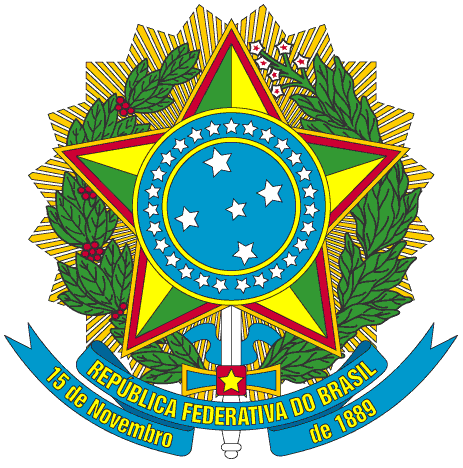 SERVIÇO PÚBLICO FEDERALPORTARIA Nº 38/2014/PROEN, DE 30 DE SETEMBRO DE 2014O PRÓ-REITOR DE ENSINO DO INSTITUTO FEDERAL DE EDUCAÇÃO, CIÊNCIA E TECNOLOGIA DO CEARÁ, no uso de suas atribuições, considerando a Portaria Nº 298 de 12 de março de 2013 e a Portaria Nº 200/GR, de 28 de fevereiro de 2014.RESOLVEArt. 1º - Retificar a Portaria Nº 31/2014/PROEN, de 17 de Junho de 2014, conforme o nova indicação de nomeação por campus, para a Função de Coordenador Local do Processo de Seleção Unificado 2014.2 para os Cursos Técnicos.§ 1º -  Os Coordenadores dos respectivos Campi, são:PUBLIQUE-SE                        ANOTE-SE                      CUMPRA-SE	PRÓ-REITORIA DE ENSINO DO INSTITUTO FEDERAL DE EDUCAÇÃO CIÊNCIA E TECNOLOGIA DO CEARÁ,  30 de Setembro de 2014.Reuber Saraiva de SantiagoPró-Reitor de EnsinoCAMPUSNOMESIAPE1AcaraúFrancisco de Assis Magalhães Araújo18933942BaturitéKezia Cristiane dos Santos Dantas17479703CedroRômulo Holanda de Araújo18381394CrateúsTony Anderson Guedes Dantas21246205FortalezaMaria Yone de Almeida2698026IguatuAntônio Gilvan Teixeira11064707JaguaribeDomingos Juvenal Nogueira Diógenes18331398Juazeiro do NorteGuilherme Brito de Lacerda12156559Limoeiro do NorteEmmanuel Jordan Gadelha Moreira183864210MaracanaúGermana Maria Marinho Silva135289511QuixadáLeiza Jane da Silva Lopes Lima259796512SobralPriscilla Uchoa Martins189332613TauáMarina Monteiro André195484014Tabuleiro do NorteMarcio Marciel dos Santos Lima195489015TianguáLarisse Oliveira Melo Escórcio181212316UbajaraCarlos Eliardo Barros Cavalcante267767717UmirimFátima Maria Martins Oliveira1754832